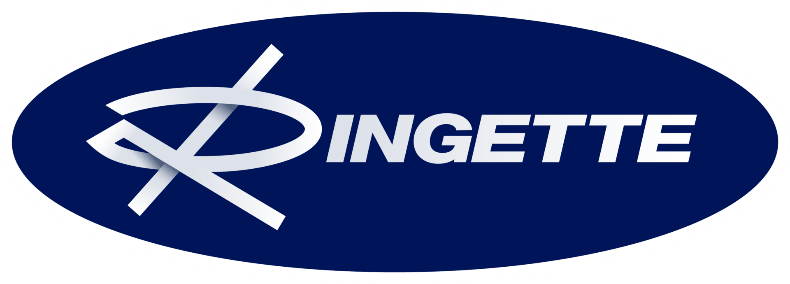 SUOMEN RINGETTELIITONRINGETEN ETELÄ-SUOMEN ALUEEN SARJAKIRJA 1.5.2022-30.4.2023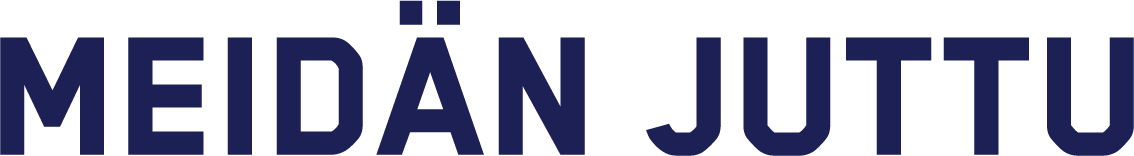 Sisällysluettelo:ETELÄ-SUOMEN ALUETYÖRYHMÄN YHTEYSTIEDOTAluepäällikkö:	Mia Melkinen	esringette@ringette.fi Puh. 044-561 6919 Sarjapäällikkö:Anne Ahoniemi, Sarjapäällikkö; G-, F-, E, D-juniorit sekä harrastesarjatansu.ahoniemi@gmail.com Puh. 045-670 8517Sarjavastaavat:Sarjavastaava D-sarja: Anne Ahoniemiansu.ahoniemi@gmail.com Puh. 045-670 8517Sarjavastaava E-sarja: Emmi Öystiläemmi.oystila@juniorihaukat.net Puh. 044- 7678725Sarjavastaava F- ja G-juniorit: Sanja Hovilainensanja.hovilainen@gmail.com Puh. 040-754 8107Sarjavastaava; Harrastesarja ja Lady-joukkueet: Anne Ahoniemiansu.ahoniemi@gmail.com Puh. 045-670 8517Etelä-Suomen alueen kotisivut: https://www.ringette.fi/fi/Ringetteliitto/Alueet/Etel%C3%A4-Suomi.htmlesringette@ringette.fiKURINPITO JA VASTALAUSEETOtteluista tehtävät vastalauseet, erotuomariraportit ja muut kurinpitoasiat käsittelee ringeten kurinpitoryhmä. Ryhmän sihteerinä toimii liiton Kilpailupäällikkö Päivi Reiman. Kurinpitoryhmän puheenjohtaja on Nina Salmela, jäseninä Veera Innanen, Kimmo Kalliomäki ja Marja Koponen.Kurinpitoryhmälle käsiteltäväksi osoitetut asiat on toimitettava ryhmän sihteerille ensisijaisesti sähköpostitse, tarvittaessa ja pyydettäessä materiaalit on toimitettava postitse. Mikäli ottelussa tuomitaan ottelurangaistus tai muusta syystä kirjoitetaan raportti, tulee kotijoukkueen toimittaa ottelupöytäkirja viipymättä, viimeistään ottelua seuraavana arkipäivänä, kurinpitoryhmän sihteerille sähköpostitse riittävän isona tiedostona. Lisäksi pöytäkirja on toimitettava sarjan ohjeistuksen mukaisesti myös alueen sarjapäällikölle tai sarjan sarjavastaavalle.Kurinpitoryhmä toimii Suomen Ringetteliiton Kurinpitosääntöjen mukaisesti. SARJOIHIN ILMOITTAUTUMINENAlueellisiin ja ylialueellisiin kilpailuihin voi samasta seurasta osallistua useampia joukkueita.D-junioreiden ja sitä nuorempien kilpailuissa, jos kahdella tai useammalla seuralla ei ole tarpeeksi pelaajia kilpailuun osallistumiseksi, nämä seurat voivat yhdessä anoa aluetyöryhmältä lupaa osallistua yhdistelmäjoukkueella kilpailuun. Anomus on tehtävä aluetyöryhmälle ennen ilmoittautumisajan päättymistä ja siihen on liitettävä selvitys seurojen pelaajamääristä eri ikäluokissa.Aluesarjoihin seurasta voi osallistua vain ko. ikäluokan joukkueita. Aluesarjaan ilmoittautuminen edellyttää, että: joukkueessa on oltava vähintään 11 nimettyä pelaajaa. Sääntö ei koske F-ikäluokkaa ja nuorempia. joukkueen pelaajista vähintään neljän (4) tulee olla ko. ikäluokan pelaajia tai yhden vuoden yli-ikäisiä. Sääntö ei koske F-ikäluokkaa ja nuorempia. Aluetyöryhmällä on oikeus hylätä kilpailuun ilmoittautuminen tai siirtää joukkue ennen kilpailuja tai kilpailun aikana kokonaan toiseen ikäluokkaan, jos em. pelaajamäärät eivät toteudu tai seura on todistettavasti antanut virheellistä informaatiota joukkueesta. Aluesarjoihin ilmoittaudutaan TULOSPALVELUN kautta seurakohtaisilla käyttäjätunnuksilla, ohjeiden mukaisiin päivämääriin mennessä. Ilmoittautumisen voi tehdä vain seuran nimenkirjoitusoikeuden omaava henkilö. Seurojen yhteyshenkilöille lähetetään ohjeet ilmoittautumisesta. E- ja D-sarjoihin ilmoittaudutaan 31.5.2022 mennessä F- ja G-sarjoihin ilmoittaudutaan 21.8.2022 mennessä.N-, Lady-, Aidot Ladyt- ja Nuorten harrastesarjaan ilmoittaudutaan 21.8.2022 mennessä.ALUESARJASSA PELAAMINENEtelä-Suomen aluesarjoissa noudatetaan Ringeten kilpailusääntöjä 2022-2023 sekä voimassa olevia lajisääntöjä ja Etelä-Suomen alueen Sarjakirjassa 2022-2023 mainittuja poikkeuksia. Toimitsija-aitiossa pitää ottelun aikana olla käytettävissä Ringeten lajisäännöt, kilpailusäännöt, tuomarin toimintatavat sekä Etelä-Suomen alueen Sarjakirja 2022-2023.G-, F-, E- ja D-juniori sarjoissa pelaavien joukkueiden tulee tehdä Urheilun Pelisäännöt ennen ensimmäistä sarjaottelua. Lasten ja aikuisten pelisäännöt palautetaan erillisen ohjeistuksen mukaisesti.Otteluun osallistuvalla joukkueella pitää olla vähintään seitsemän pelaajaa, joista yhden tulee olla maalivahti. Maksimi pelaajamäärä on 20.Sijoitus ja pisteet sarjoissa määräytyvät Ringeten kilpailusääntöjen 2022-2023 mukaan (kohta C2.3). Jos joukkue luovuttaa ottelun katsotaan se sarjasta luopumiseksi, luovutus tapauksissa noudatetaan Ringeten kilpailusääntöjä 2022-2023 (kohta C2.4 tai D2.4).SARJAMAKSUT Ringetteliitto laskuttaa sarjamaksut seuroilta osallistuneiden joukkueiden mukaisesti.ALUESARJATEtelä-Suomen alueen järjestämissä sarjoissa noudatetaan kilpailukaudella 2022–2023 seuraavia ikäluokkia:      G -SARJAPelataan turnausmuotoisena 4 joukkuetta / turnaus. Pelataan poikkikentällä molemmissa päädyissä, Ringeten kilpailusääntöjä noudattaen (C4.3)Sarjaturnaukset pelataan loka-huhtikuun välillä, 3-5 turnausta / joukkue.Peliaika: 1 x 25 minuuttia, vaihdon pituus on 90 sekuntia suoraa peliaikaa. Tuloksia ja sarjataulukkoa ei julkaista.Kaikki pelaajat palkitaan aluesarjamitalillaF-SARJAPelataan turnausmuotoisena 4 joukkuetta / turnaus. Pelataan pitkittäin puolella kentällä, molemmissa päädyissä, Ringeten kilpailusääntöjä noudattaen (C4.4), vaihtojen osalta noudatetaan alueen ohjeistusta lentävistä vaihdoista:Vaihdot suoritetaan "lentävillä" vaihdoilla eli kun vaihtosummeri soi, kentällä olleet pelaajat lopettavat pelaamiset ja uudet pelaajat tulevat kentälle. Pelinohjaaja heittää uuden pelirenkaan vaihtoaitioita vastapäätä olevalle reunalle ja poimii aiemmin pelissä olleen renkaan talteen. Pelikentällä aiemmassa vaihdossa pelanneet pelaajat siirtyvät vaihtoaitioon ripeästi kuitenkin varoen kentälle tulleita pelaajia.Mikäli vaihtosummerin soidessa on tulossa normaali aloitus, peli jatkuu aloituksella.Mikäli vaihtoaitiossa on vain yksi vaihtoluukku, ottelu pelataan vaihtojen osalta aiempaa vaihtosysteemiä käyttäen Pelataan kahdessa eri tasoryhmässä, enemmän ja vähemmän pelanneet.Sarjaturnaukset pelataan loka-huhtikuun välillä, 4-6 turnausta / joukkue.Peliaika: 1 x 26 minuuttia, vaihdon pituus on 120 sekuntia suoraa peliaikaa. Otteluista pidetään pöytäkirjaa, tuloksia ja sarjataulukkoa ei julkaista.Kaikki pelaajat palkitaan aluesarjamitalilla.F-junioreiden vähemmän pelanneiden peleissä käytetään Leijona liiga maaleja.E-SARJAPelataan kahdessa eri tasoryhmässä, enemmän ja vähemmän pelanneet.Sarjamuoto selviää ilmoittautumisten jälkeen, kun tiedetään joukkuemäärät.Otteluiden pöytäkirjat tulee täyttää tulospalvelussa. Tulokset julkaistaan, mutta ei sarjataulukkoa.Peliaika: 2 x 20 min tehokasta peliaikaa tai jääajan päättyessä (minimi jääaika 75 min).1. ja 2. erän välissä 60 s puoliaika.Rangaistukset Ringeten kilpailusääntöjen mukaan, pieni rangaistus yksi (1) minuutti tehokasta peliaikaa.Kaikki pelaajat palkitaan aluesarjamitalilla.D-SARJA Ensin pelataan yksinkertainen alkusarjaAlkusarjan jälkeen joukkueet jaetaan sijoitusten mukaan ylempään ja alempaan jatkosarjaan.Otteluiden pöytäkirjat tulee täyttää tulospalvelussa. Tulokset ja sarjataulukko julkaistaan.Peliaika: 4 x 12 min tehokasta peliaikaa. (minimi jääaika 90 min).1. ja 2. erän sekä 3. ja 4. erän välissä 1 min erätauko, 2. ja 3. erän välissä 2 min puoliaika.Kolme parasta joukkuetta ylemmässä jatkosarjasta palkitaan mitaleilla ja pokaalilla lisäksi alemman jatkosarjan voittaja palkitaan pokaalilla.HARRASTESARJASarjapäällikkö määrittelee sarjamuodon ilmoittautumisten perusteella. Otteluiden pöytäkirjat tulee täyttää tulospalvelussa. Tulokset ja sarjataulukko julkaistaan. Ei pistepörssiä. Peliaika on 2 x 20 min tehokasta peliaikaa (minimi jääaika 75 min), erien välissä on 2 min puoliaikaPienen rangaistus on kaksi (2) minuuttia tehokasta peliaikaa.Ottelussa on minimissään oltava kolme toimitsijaa (pelikello, pöytäkirja, 30s kello). Jäähyluukun avaa joku toimitsijoista ja pelaajat voivat päästää itsensä tarvittaessa ulos. Toimitsijakorttia ei tarvita.Otteluiden erotuomari suositus on kaksi tuomaria.Kolme parasta joukkuetta palkitaan mitaleilla. Jos seuralla on useampi joukkue samassa sarjassa, salittaan pelaajien vapaa liikkuminen joukkueesta toiseen.LADYTSarjapäällikkö määrittelee sarjamuodon ilmoittautumisten perusteella. Otteluiden pöytäkirjat tulee täyttää tulospalvelussa. Tulokset ja sarjataulukko julkaistaan. Ei pistepörssiä.Peliaika 2 x 15 min tehokasta aikaa tai jääajan päättyessä (minimi jääaika 60min), erien välissä 2min puoliaika, rangaistu 1 min tehokasta aikaa, 30s kelloa ei käytetä.Ottelussa on minimissään oltava yksi toimitsija (pelikello, pöytäkirja, jäähyt). Toimitsija avaa jäähyluukun ja pelaajat voivat päästää itsensä tarvittaessa ulos. Toimitsijakorttia ei tarvita.Otteluissa riittää yksi kokenut erotuomari.Kolme parasta joukkuetta palkitaan mitaleilla. Jos seuralla on useampi joukkue samassa sarjassa, salittaan pelaajien vapaa liikkuminen joukkueesta toiseen.      6.7   AIDOT LADYTSarjapäällikkö määrittelee sarjamuodon ilmoittautumisten perusteella.Otteluiden pöytäkirjat tulee täyttää tulospalvelussa. Tulokset ja sarjataulukko julkaistaan. Ei pistepörssiä.Peliaika 2x20 min suoraa aikaa (minimijääaika 60 min), Erien välissä 2 min puoliaika, jäähyt 1 min tehokasta peliaikaa.Ottelussa on minimissään oltava yksi toimitsija (pelikello, pöytäkirja, jäähyt). Toimitsija avaa jäähyluukun ja pelaajat voivat päästää itsensä tarvittaessa ulos. Toimitsijakorttia ei tarvita.Otteluissa riittää yksi erotuomariKolme parasta joukkuetta palkitaan mitaleilla.Jos seuralla on useampi joukkue samassa sarjassa, salittaan pelaajien vapaa liikkuminen joukkueesta toiseen.       6.8   NUORTEN HARRASTESARJASarjapäällikkö määrittelee sarjamuodon ilmoittautumisten perusteella.Otteluiden pöytäkirjat tulee täyttää tulospalvelussa. Tulokset ja sarjataulukko julkaistaan. Ei pistepörssiä.Nuorten harrastesarjaa koskevat samat yli- ja ali-ikäisyyssäännöt kuin junioreiden aluesarjoja.2007 ja aiemmin syntyneet Nuorten harrastesarjan pelaajat saavat osallistua myös N- ja Lady-sarjan peleihin.Peliaika 2x20 min suoraa aikaa (minimijääaika 60 min), Erien välissä 2 min puoliaika, jäähyt 1 min tehokasta peliaikaa.Ottelussa on minimissään oltava yksi toimitsija (pelikello, pöytäkirja, jäähyt). Toimitsija avaa jäähyluukun ja pelaajat voivat päästää itsensä tarvittaessa ulos. Toimitsijakorttia ei tarvita.Otteluissa riittää yksi erotuomariKolme parasta joukkuetta palkitaan mitaleilla.Jos seuralla on useampi joukkue samassa sarjassa, salittaan pelaajien vapaa liikkuminen joukkueesta toiseen.MAALIVAHTIEN PELUUTTAMINEN HARRASTESARJATMaalivahtien liikkuminen saman seuran eri harrastejoukkueiden välillä on sallittua. Myös kenttäpelaaja saa liikkua saman seuran sisällä toiseen harrastejoukkueeseen maalivahdin paikalle.Maalivahdin vapaa liikkuvuus koskee N-, Lady-, Aidot Ladyt ja Nuorten harrastesarjaa.OTTELUOHJELMAT JA EROTUOMARIASETTELUTOttelut pelataan otteluohjelman mukaisesti. Seurat ja joukkueet tarkastavat otteluohjelmat ja vastaavat niiden oikeellisuudesta. Etelä-Suomen Ringette-Erotuomarit ry. nimeää yhden erotuomarin E-junioreiden otteluihin ja kaksi erotuomaria D-junioreiden otteluihin. E-sarjan otteluissa toisena erotuomarina toimii pelinohjaaja, jonka hankinnasta vastaa kotijoukkueen joukkueenjohtaja. Pelinohjaaja voi toimia erotuomarina G- ja F-junioreiden ottelussa sekä avustavana erotuomarina E-junioreiden ja Lady-joukkueiden ottelussa.Pelinohjaajalle maksettava korvaus on vähintään 20 € / E-junioreiden ottelu tai G- ja F-junioreiden aluesarjaturnaus. Mikäli pelinohjaajia joudutaan lainaamaan muista seuroista, myös matkakulut tulee korvata ja ottelukorvauksesta sopia etukäteen.Seurojen tulee kouluttaa C-ikäiset pelaajat ennen kauden alkua pelinohjaajakurssilla, jonka voi järjestää seurassa toimiva erotuomari tai erikseen sovittaessa erotuomarikerhon edustaja.JÄÄVUOROT Jäävuorot tulee ilmoittaa sarjavastaaville D- ja E-sarjassa 15.8.2022 mennessä ja muissa sarjoissa 30.8.2022 mennessä.Kotijoukkueenjohtajan on informoitava erotuomaria ja vastustajan joukkueenjohtajaa ennen ottelua, jos ottelulla on tietty maksimi kestoaika esimerkiksi jääajan päättymisen vuoksi tai jos erien välillä ajetaan jää.Malliohjeet: Jos tiedetään että jääaika päättyy esim. klo 15:25, klo 15:20 toimitsijat havaitsevat, ettei jääaika riitä ottelun pelaamiseen loppuun. Tämän jälkeen kuulutetaan välittömästi, että käynnissä on ottelun kaksi (2) viimeistä peliminuuttia (tehokasta). Yleensä näin kaksi viimeistä minuuttia saadaan pelattua ja ottelulle saadaan rehti ja tasapuolinen lopetus.PÖYTÄKIRJATVirallisista otteluista tehdään ottelupöytäkirja. Pöytäkirja laitetaan tulospalvelun kautta näkyville, joten pöytäkirjasta ei tarvitse erikseen toimittaa vierasjoukkueelle.Mikäli ottelussa tuomitaan ottelurangaistus tai kirjoitetaan muusta syystä raportti, kts. kohta Kurinpito
G- ja F-junnujen pöytäkirjat voidaan toimittaa sarjaturnaukseen osallistuvien joukkueiden joukkueenjohtajille sähköpostite. Pöytäkirjaa ei tarvitse toimittaa sarjapäällikölle. TULOSTEN JA TILASTOJEN ILMOITTAMINENOttelutulokset ilmoitetaan HETI ottelun jälkeen Ringeten Tulospalveluun kaikissa Etelä-Suomen alueen;D- ja E-junioreiden sarjoissa sekä Harraste- ja Lady-sarjoissa. G- ja F-junioreiden tuloksia ei tarvitse ilmoittaa, koska tuloksia ei julkaista.OTTELUSIIRTOJEN PERIAATE
 Otetaan yhteyttä vastustaja joukkueeseen ja kysytään ottelusiirto mahdollisuutta. Uusi otteluaika on ilmoitettava mahdollisimman pian. Ottelu voidaan myös pelata ohjelmaan merkittyä aikaa ennen. Kun siirrosta on sovittu, siirtoa halunnut joukkue ilmoittaa asiasta tuomareille, sarjavastaavalle ja sarjapäällikölle. Jos uusi aika ei käy tuomareille, siirtoa halunnut joukkue järjestää tuomarit ko. olevaan otteluun.Jos asia ei ratkea keskinäisissä neuvotteluissa, asian ratkaisee sarjapäällikkö ja/tai muut siihen tehtävään valitut henkilöt.Ilmoitus siirrosta tehdään sarjavastaavalle sähköpostitse.Samassa sarjassa pelaavat samaa seuraa edustavat joukkueet eivät voi siirtää keskinäistä otteluaan ilman aluetyöryhmän lupaa.TURNAUSTEN ANOMINEN JA TOIMENPITEET Turnausluvat Kaikille jäsenseurojen järjestämille turnauksille (pois lukien liittotason turnaukset; SM, Ykkössarja, B- ja C-nuorten) on haettava lupa aluetyöryhmältä. Turnaukselle tulee hakea alueellisen erotuomarikerhon puolto ennen turnaushakemuksen toimittamista aluetyöryhmälle. Kaudella 2022-2023 Etelä-Suomen Ringette-Erotuomarit ry:n puheenjohtaja on Juha Korteniemi. Puollon saamisen jälkeen hakemus tulee osoittaa kirjallisena aluetyöryhmän turnausvastaava Niko Turuselle.Turnaushakemuslomakkeen voi pyytää turnausvastaavalta tai ladata alueen sivuilta. Turnaussäännöt ja alustava otteluohjelma tulee liittää turnaushakemuksen mukaan. 	TurnauslupahakemusSyksyn ja kevään turnauksista etusijalla ovat turnaukset, jotka on anottu 31.5. mennessä ja lisäksi kevään turnauksia voi anoa 30.10. mennessä. Näiden hakupäivien jälkeen tulleille hakemuksille myönnetään lupa vain, jos on vapaita turnausajankohtia. Turnauksia myönnettäessä otetaan huomioon liiton järjestämät turnaukset ja tapahtumat, muiden alueiden saman ikäluokan turnaukset ja ettei omalla alueella ole saman ikäluokan turnausta samana ajankohtana.Aluetyöryhmän myöntämiin D- ja E-junioriturnauksiin erotuomarit asettelevat alueellinen erotuomaritoiminnasta vastaava taho. Otteluohjelma tulee toimittaa vähintään kolme (3) viikkoa ennen turnausta erotuomarikerholle.E-junioreiden turnauksissa voidaan pelata sijoitusotteluja.JOUKKUEENJOHTAJIEN YHTEYSTIEDOTKirjallinen ilmoitus alueelle pitää tehdä aluesarjaan ilmoittautumisen yhteydessä. Muuttuneet tai puuttuneet yhteystiedot tulee päivittää välittömästi Tulospalveluun. Joukkueenjohtajien yhteystiedot löytyvät Tulospalvelusta.SEUROJEN YHTEYSTIETOJEN ILMOITTAMINENIlmoitetaan sähköpostilla Suomen Ringetteliittoon ja aluepäällikölle. Muutoksista tulee ilmoittaa viipymättä.G – juniorit50 € / joukkueF – juniorit150 € / joukkueE – juniorit300 € / joukkueD – juniorit300 € / joukkueN – joukkueet300 € / joukkueLady – joukkueet150 € / joukkueAidot Ladyt-joukkueet50€ / joukkueNuorten harrastesarja-joukkueet